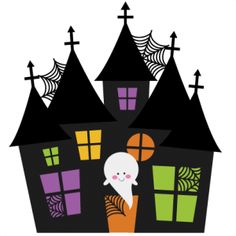 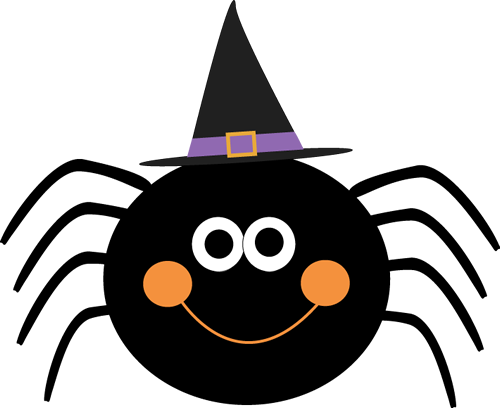 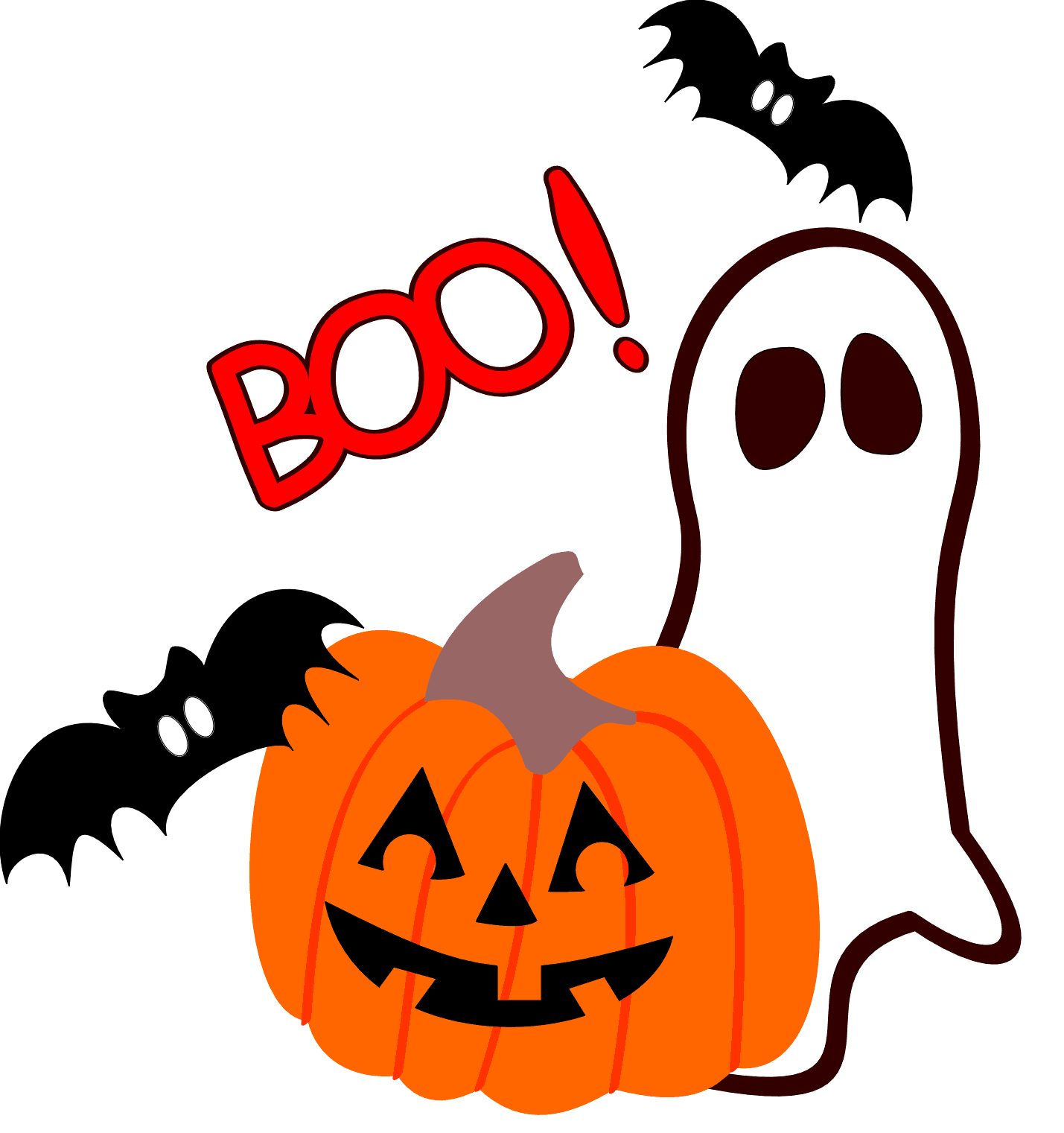 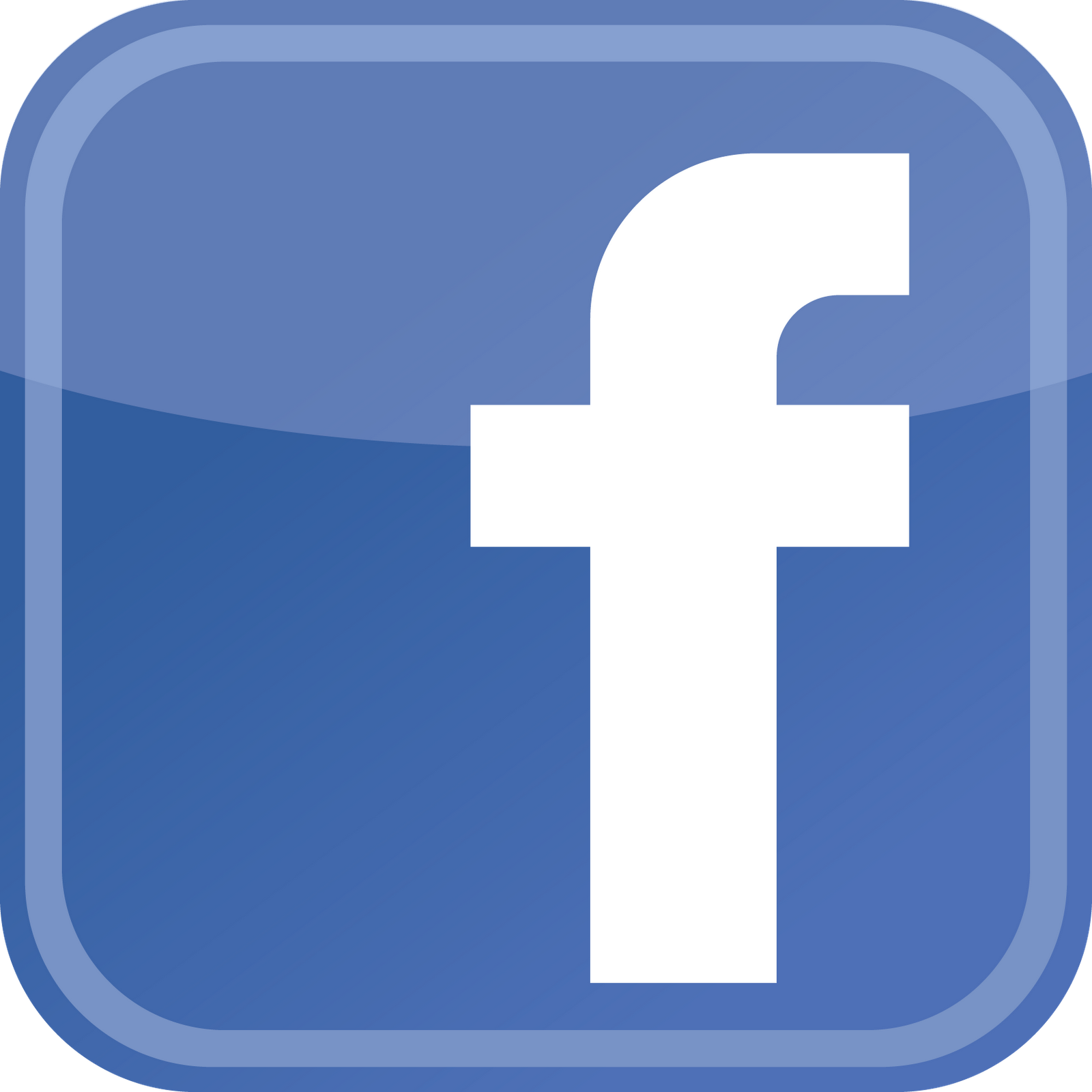 Have a Safe and “Spooktackular” Halloween Season!Happy Haunting!The Bobbie Noonan’s Staff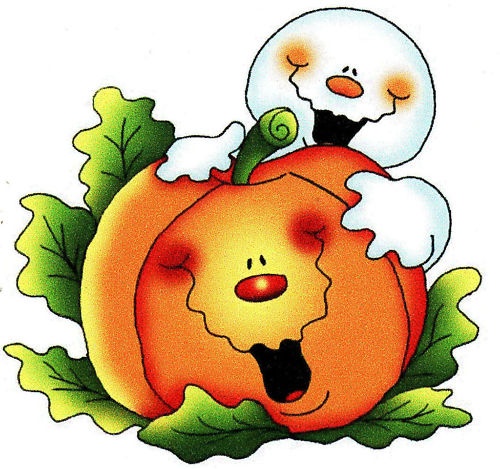 